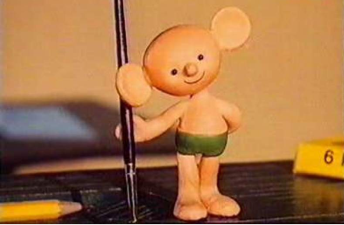 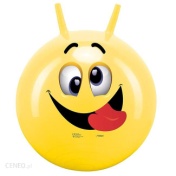 Zobacz III odcinek bajki na podstawie książki „Plastusiowy pamiętnik” - "O kleksie z kałamarza, co na nikogo nie zważa": https://www.youtube.com/watch?v=SyTgwHmmUD4&list=PL2CAC2DD0A0A3E521&index=7Ważne!Kałamarz to małe naczynie na atrament. Zanim wynaleziono pióra, którymi obecnie możecie pisać, dzieci moczyły pióro w atramencie. W taki sposób pisano. Niestety czasem kropla atramentu z pióra mogła skapnąć. I plama gotowa! Taka plama nazywa się KLEKS. Przepisz do zeszytu z j. polskiego i dokończ zdanie:Plastuś przywołał na pomoc do walki z kleksem . . .Ćwiczenia z j. polskiego – str. 57Przepisz zadania do zeszytu z matematyki i oblicz:„Dzień odkrywców” – str. 36 – 37. Wychowawca Izabela Szymczak 17 + 3 =16 – 2 =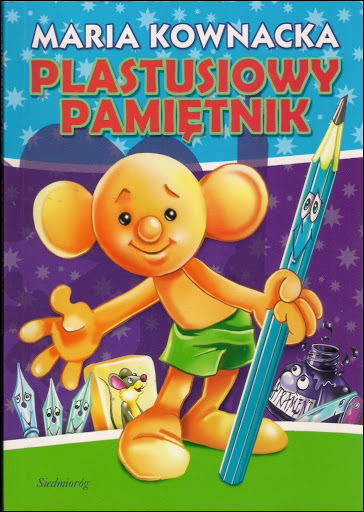 16 + 4 =18 – 3 =15 + 5 =19 – 6 =11 + 7 =20 – 10 =12 + 5 =14 – 4 =